Санкт-ПетербургМуниципальное образование муниципальный округ Ульянка Местная Администрация198261, Россия, Санкт-Петербург, улица Генерала Симоняка, дом 9,телефон/факс: +7 (812) 759-15-15, http://www.mo-ulyanka.ru П О С Т А Н О В Л Е Н И Е14 июля 2022 года					 			                                 № 27О внесении изменений и дополнений в постановление Местной Администрации МО Ульянка от 5 апреля 2022 года № 11 «Об утверждении Административного регламента Местной Администрации Муниципального образования муниципальный округ Ульянка по предоставлению муниципальной услуги по консультированию потребителей по вопросам защиты прав потребителей»Рассмотрев предложения Юридического комитета Администрации Губернатора Санкт-Петербурга, изложенные в письме от 1 июня 2022 года № 15-21-730/22-0-0, руководствуясь частью 6 статьи 43 Федерального закона от 6 октября 2003 года                     № 131-ФЗ «Об общих принципах организации местного самоуправления в Российской Федерации», Местная Администрация МО Ульянка постановляет:1. Внести в приложение к постановлению Местной Администрации МО Ульянка от 5 апреля 2022 года № 11 «Об утверждении Административного регламента Местной Администрации Муниципального образования муниципальный округ Ульянка по предоставлению муниципальной услуги по консультированию потребителей по вопросам защиты прав потребителей» (далее – Административный регламент) следующие изменения и дополнения:1.1. Абзац третий пункта 2.2 Административного регламента исключить. 1.2. Абзац четвертый пункта 2.2 Административного регламента изложить в следующей редакции:«Местная Администрация не вправе требовать от заявителя осуществления действий, в том числе согласований, необходимых для получения муниципальной услуги и связанных с обращением в иные государственные органы, органы местного самоуправления, организации, за исключением получения услуг и получения документов и информации, предоставляемых в результате предоставления государственных и муниципальных услуг, включенных в перечни услуг, которые являются необходимыми и обязательными для предоставления муниципальной услуги.».1.3. В абзаце втором пункта 2.14.1 Административного регламента слова «трех дней» заменить словами «одного рабочего дня».1.4. В абзаце восьмом пункта 2.15.8 Административного регламента слово «населения» исключить.1.5. Приложение № 1 к Административному регламенту изложить в новой редакции согласно приложению № 1 к настоящему постановлению.2. Настоящее постановление вступает в силу на следующий день после дня его официального опубликования.Глава Местной Администрации МО Ульянка					              		              С.А. РусиновичПриложение № 1 к постановлениюМестной Администрации МО Ульянкаот 14 июля 2022 года № 27БЛОК-СХЕМАпредоставления муниципальной услуги по консультированию потребителей по вопросам защиты прав потребителей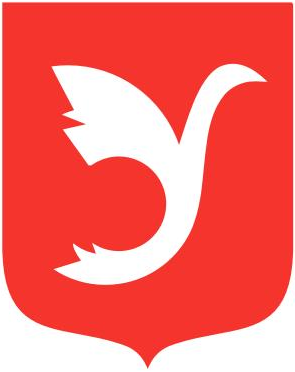 